NAME		…………………………..………………..	DATE   		…………………………INDEX NO. 	……….……….…………………...…..… 	SIGNATURE    	……………..…………..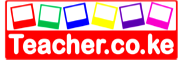 SERIES 17 EXAMS233/3CHEMISTRYPAPER 3PRACTICALTIME: 2¼ HOURS.INSTRUCTIONS TO CANDIDATES.Write your name and index number in the spaces provided above. Sign and write the date of exam in the spaces above.Answer ALL the questions in the spaces provided in this question paper.You are NOT allowed to start working with the apparatus for the first 15 minutes of the 2¼ hours allowed time for the paper.Use the 15 minutes to read through the question paper and note the chemicals and apparatus that you may need. Mathematical tables and electronic calculators may be used.All working MUST be clearly shown where necessary.This paper consists of 8 printed pages. Candidates should check to ensure that all pages are printed as indicated and no questions are missingFOR EXAMINER’S USE ONLY.You are provided with:-(i) 	Solution A a monobasic acid 0.15M, HA(ii)	Solution Mc, containing 7.0g of a metal M carbonate (whose formula is M2CO3. xH2O) in 80cm3 of the solution.You are required to:Prepare a dilute solution of the metal M carbonate solution McDetermine the value of x in M2CO3. xH2OProcedure I- 	Using a pipette and a pipette filler place 50.0cm3 of solution Mc into a 250 ml volumetric flask. Add about 200ml of distilled water. Shake well. Add more distilled water to make upto the mark.	Label this as solution MdProcedure IIFill a burette with solution A.Using a clean pipette and pipette filler, place 25.0cm3 of solution Md into a 250ml conical flask.Add two drops of phenolphthalein indicator and titrate with solution A.Record your results in the table 1 below.Repeat the titration two more times and complete the table.TABLE 1													(3 Marks)	(a)	Calculate the:		(i) Average volume of solution A used. 							(½ Mark)………………………………………………………………………………………………………………	………………………………………………………………………………………………………………		(ii) Number of moles of the acid used							( 1 Mark)………………………………………………………………………………………………………………	………………………………………………………………………………………………………………	(b) Write equation for the reaction that took place between the acid, HA and the carbonate		M2CO3.xH2O											(1 Mark)………………………………………………………………………………………………………………	……………………………………………………………………………………………………………… 	(c)	Determine the:		(i) number of moles of the metallic carbonate in 25cm3 of solution Md.			(½ Mark)………………………………………………………………………………………………………………	………………………………………………………………………………………………………………………………………………………………………………………………………………………………	………………………………………………………………………………………………………………		(ii) number of moles of the metallic carbonate in 50.0cm3 of solution Mc 			( ½ Mark)………………………………………………………………………………………………………………	………………………………………………………………………………………………………………………………………………………………………………………………………………………………	………………………………………………………………………………………………………………		(iii) molar mass of the metallic carbonate 							( ½ Mark)………………………………………………………………………………………………………………	………………………………………………………………………………………………………………………………………………………………………………………………………………………………	………………………………………………………………………………………………………………		(iv) Value of x in M2CO3. xH2O								(1 Mark)		      (H = 1.0, C = 12.0, O = 16.0, M = 23.0)………………………………………………………………………………………………………………	………………………………………………………………………………………………………………………………………………………………………………………………………………………………	………………………………………………………………………………………………………………I. You are provided with:-Sodium hydroxide solution prepared by dissolving 9.6g in water to make 200cm3 of solution and labelled Q0.6M hydrochloric acid labelled solution RYou are required to determine the molar heat of neutralization of sodium hydroxide with hydrochloric acid following the procedure given.ProcedureFill the burette with solution R. Pipette 25.0cm3 of solution Q into a 100ml beaker. Measure the temperature of solution Q in the beaker and record it in table below. Run out exactly 5.0cm3 of solution R from the burette into a clean test tube. Add the solution in the test tube (solution R) into the beaker containing solution Q and stir with a thermometer. Record the highest temperature of the mixture in the table 2 below. Run out another 5cm3 of solution R into the test tube and transfer it to the mixture already obtained above. Stir with the thermometer and record the highest temperature attained. Repeat the procedure with four more portions of 5cm3 solution R. Record your readings in the table 2 below.Table 2      (3 ½ marks)	(b) On the grid provided, plot a graph of temperature (Y- axis) against volume of R used.	(3 Marks)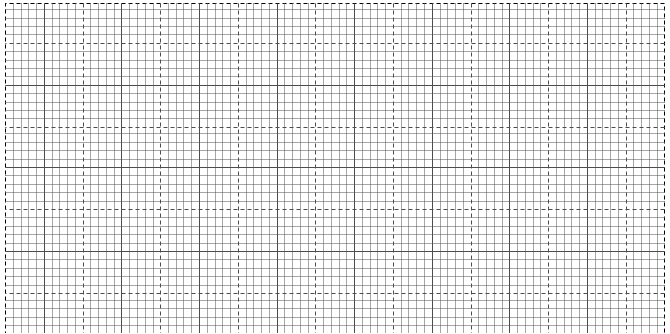 	(c) From the graph determine:-		(i) the volume of R used to react with 25cm3 of solution Q.					(½ Mark)………………………………………………………………………………………………………………	………………………………………………………………………………………………………………		(ii) the highest temperature change								( ½ Mark)………………………………………………………………………………………………………………	………………………………………………………………………………………………………………	(d) Assuming that specific heat capacity is 4.2 kjkg-1k-1 and taking density of solution as 1gcm-3, 		determine enthalpy change for the reaction.						          (1½ Marks)………………………………………………………………………………………………………………	………………………………………………………………………………………………………………………………………………………………………………………………………………………………	………………………………………………………………………………………………………………(e) Determine the moles of sodium hydroxide, solution Q, used hence calculate the molar heat of neutralization of the solution.									(1 Mark)………………………………………………………………………………………………………………	………………………………………………………………………………………………………………	2. II. You are provided with2M hydrochloric acid, solution S5 pieces of 1cm long polished magnesium ribbonYou are required to determine the time taken for complete reaction between magnesium ribbon and the acid.ProcedureMeasure exactly 14cm3 of solution S into a clean dry 100ml beaker. Drop a piece of magnesium into the acid and immediately start a stop watch. Whirl the mixture and record the time taken for the magnesium ribbon to completely disappear. Discard the mixture. Clean the beaker with water and dry it using tissue paper. Repeat the procedure using 12cm3 of solution S and 2cm3 of distilled water. Repeat the procedure with the specified volumes of solution S and distilled water as shown in table 3 below.Table 3													(5 Marks)(b) Plot a graph of  against volume of solution S.						(3 Marks)(c) From the graph, determine time taken for 1cm length of magnesium ribbon to react completely with 	5cm3 of solution S. 										(1 Mark)………………………………………………………………………………………………………………	………………………………………………………………………………………………………………(a) You are provided with solid P. Carry out the tests below and record your observations and inferences in the tables provided.	(i) Transfer a half spatula end full of solid P into a clean-dry test tube.     Heat the solid strongly and test any gas produced using litmus papers.	(ii) Place the remaining solid P into a boiling tube. Add about 8cm3 of distilled water and shake 	thoroughly. Filter the mixture into another boiling tube. Retain the filtrate for use in (iii) below.	Place the entire residue into a boiling tube. Add all Nitric (V) acid provided in a test tube labeled 	Z. Divide the resulting mixture into two portion.(I) To the first portion in test tube add ammonia solution dropwise to excess.          (II) To the second portion in a test tube add two drops of potassium iodide.(iii) (I) To 2cm3 of the filtrate, add three drops of dilute Nitric (V) acid.              (II) To 2cm3 of the filtrate add 3 drops of Lead (II) Nitrate solution.You are provided with solid T. Carry out the tests in (a) and (b) and write your observations and inferences in the spaces provided. 			Describe the method used in part (c) (i) Place about a third of solid T on a metallic spatula and burn it in a Bunsen burner flame (ii) Place the rest of solid T in a boiling tube. Add about 8cm3 of distilled water. Shake the mixture 	well. Retain the mixture to use in the tests in (ii) I to IV.(I) To 2cm3 of the mixture in a test tube add the remaining magnesium metal.II. To 2cm3 of the mixture in a test tube add about 1cm3 of acidified potassium dichromate (VI) 	solution and warm.III. To 2cm3 of the mixture in a test tube add 2 drops of bromine water.IV. Determine the pH of the mixture obtained in (b) QuestionMaximum scoreCandidate’s score18219313Total score40IIIIIIFinal burette readingInitial burette readingVolume of solution A (cm3)Volume of R added (cm3)051015202530Volume of Q used (cm3)25252525252525Temperature (0C)Volume of S (cm3)14121086Volume of distilled water (cm3)02468Time in seconds (s)ObservationsInferences(1 Mark)(1 Mark) ObservationsInferences( ½  Mark)(1 Mark) Observation(s)Inferences( ½  Mark)( ½  Mark) ObservationsInferences( ½  Mark)( ½  Mark) ObservationsInferences( ½  Mark)( ½ Mark) ObservationsInferences(1 Mark)(1 Mark) ObservationsInferences( ½  Mark)ObservationsInferences( ½ Mark)( ½ Mark) ObservationsInferences( ½ Mark)( ½ Mark) ObservationsInferences( ½ Mark)( ½ Mark) Method usedInferences( ½ Mark)( ½ Mark) 